      ЭССЕ              на   тему: «Мой прадед участник              войны»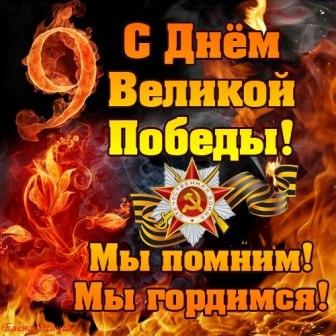                                                                                                                            Выполнила  ученица  8 кл.                                                    
                                                                                                         Митлиурибской ООШ                                                                                                         Ибрагимова П.Х.
      Руководитель:учитель русского языка и литературы Ибрагимова З.А.Эссе на тему:« Мой прадед участник войны»Славой бессмертной покроемВ битвах свои имена.Только отважным героямРадость победы дана.Смелый к победе стремится,Смелым дорога вперед.Смелого пуля боится,Смелого штык не берет. Война! Это очень страшное слово, как страшно, что мы часто встречаемся с ним. А еще страшней, когда люди гибнут, защищая свою Родину, свою Отчизну. Война 1941-1945 года унесла много жизней людей, принесла много горя и страдания. Воевали все от малого до велика. В войне погибали мирные жители деревень, городов. Фашисты не щадили никого:  ни детей, ни женщин, ни стариков. В этом году страна празднует 72  год  Великой Отечественной войны. Мы с большой скорбью и гордостью вспоминаем всех тех, кто защищал нашу Родину. Мы гордимся  теми, кто защищал нас, не боясь и не страшась ничего на своем пути. Ценой своей жизни  наши деды и прадеды защищали Родину, детей, стариков, жен. Каждый раз, идя в бой, бойцы вспоминали своих близких, и это им придавало сил. Они знали, что нельзя отступать, что надо сражаться и живыми вернутся домой. Война  постучала в каждый дом, принесла беду, из каждой семьи  ушли на фронт отцы и дети, мужья, бабушки и дедушки, братья и сёстры. Тысячи людей испытали ужасные мучения, но они выстояли и победили в самой тяжелой из всех войн, перенесённых до сих пор человечеством. Хочу рассказать о моем прадеде Ибрагимове Магомеде  Ибрагимовиче,об испытаниях ,невзгодах и печалях, которые пришлось ему преодолеть.Родился мой прадедушка в 1923 году .Детство прошло в очень  трудных условиях ,как и в любой простой семье того времени.По достижению совершеннолетия  мой  прадед женился на прабабушке Нажабат,воспитал  шестерых  детей,и  по сей день является примером для подражания для своего родового семейства.Долгие годы работал в колхозе им.Энгельса в своем родном селе Митлиуриб,а именно в должности председателя. Исполнял свои обязанности на высоком уровне ,был лидером ,был неднократно награжден за заслуги и высокие достижения в вверенной ему работе .Но,хочу вернуться в военному времени.Мой прадед принадлежит к поколению тех дагестанцев, кто ушел воевать в 17 лет. По причине не достижения 18 лет,трижды был мобилизован ,но каждый раз мой прадед возвращался и рвался в бой.По той же причине с 1941 года воевал в тылу ,дошел до Моздока.Был награжден .В мирное время к боевым наградам прибавился  целый ряд юбилейных медалей. Мой прадедушка не искал себе почестей и славы, не поворачивался спиной к чужой беде, был всегда на виду. Честность, трудолюбие, доброта и скромность во всём - вот его главные качества.Жизнь продолжается. У моего прадедушки, Магомеда Ибрагимовича и прабабушки, Нажабат Магомедовны  6 детей, 20 внуков, 47 правнуков. Они жили в любви и согласии более 60-ти лет . До сих пор мой прадедушка принимает активное участие в воспитании молодёжи. Он гость всех мероприятий ,посвященных ВОВ в нашей школе. Вот такую роль сыграла война в истории моей семьи. Можно сказать, моим родным повезло, ведь, несмотря на то, что они пережили, мои прабабушка и прадедушка остались живы. Сколько судеб погубила война, сколько сердец истерзала. Думать об этом больно, но не думать – нельзя! Я узнала много нового и интересного по истории Великой Отечественной войны, о судьбах простых солдат. Наш долг сохранить память об участниках войны и труда, чтобы на их примере дети учились любви к Родине, родному краю. Вся семья была бесконечно рада его возвращению. Мой прадедушка и прабабушка вырастили шестерых  детей. И, наверняка, не считали свою жизнь подвигом так же, как и всё поколение тех суровых лет. Они отдали Победе всё, что могли. И в мирное время так же, как на войне, добросовестно трудились до конца своих дней.          Когда прадедушка рассказывает о фронтовой жизни, его глаза светятся счастьем. И я тоже чувствовую  себя счастливой, потому что смерть обошла его стороной.                    Много людей пожертвовали собой, спасая Родину. Немногие вернулись домой, но все эти люди, ставшие героями, подарили нам будущее. Каждое имя - это наша жизнь, наше счастье, наше благополучие. 72  года нет войны, но ее участников становится всё меньше и меньше с каждым годом. Что мы, внуки, правнуки, можем сделать для них? Уважать, оберегать, помогать тем, кто рядом и свято чтить память ушедших, чтобы слава их подвигов не померкла в веках.Я горжусь своим прадедушкой. Он были мужественным, сильным, храбрыми и  отважным!